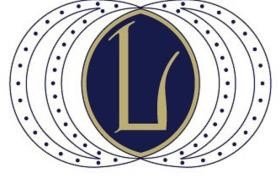 LYCEUM CLUB INTERNAZIONALE DI FIRENZEfondato nel 1908PROGRAMMA GENERALEAnno sociale 2021114° ANNOPalazzo Adami LamiLungarno Guicciardini, 17FirenzeLYCEUM CLUB INTERNAZIONALE DI FIRENZE CONSIGLIO DIRETTIVO 2018-2022 DONATELLA LIPPI, PRESIDENTEELISA ACANFORA ANNALISA ADAMIALESSANDRA BAYON SALAZAR Maria Claudia Bianculli SILVESTRA BIETOLETTI FRANCESCA BULGARINIM. TERESA CECCHERINI GUICCIARDINI MARISA DALLA CHIARAMARY FACCIOTTO FRANCA FAZZINI ANNAMARIA FREDIANI TATJANA JAKSICCLAUDIA MARIN MELLI BARBARA MASSI Laura MucciniELEONORA NEGRILAURA PRAVISANI MOSCATO Maria ALESSANDRA SCARPATO ADELINA SPALLANZANI IRENE WEBER FROBOESEIL LYCEUM RINGRAZIA LE SOCIE E GLI AMICI SOSTENITORI PER L’ANNO 2020Domitilla BaldeschiDonatella Cavallina Alessandra CollaltoPasquale De LeoFulvio FabriciMaria Luisa Eliana LuisiIlva LuminiMichele PadovanoTeresa PoluzziLucia RoselliAlessandro SguanciGianni Webere il CONSIGLIO DIRETTIVOE RINGRAZIA LE SOCIE E GLI AMICI BENEMERITI Riccardo Barone Enrica OrnaniA tutti coloro che sostengono il Club, di cui rappresentano un motore vitale, va la nostra gratitudine.La prima menzione va alle Socie, agli Amici e ai Soci Sostenitori del Club, per la loro fedeltà e il loro entusiasmo.Un ringraziamento particolare è rivolto alla Fondazione Cassa di Risparmio di Firenze, che sostiene tutte le nostre attività.Grazie agli Enti locali, che ci confortano con il loro supporto istituzionale.Grazie al Maestro Michele Padovano, affettuoso custode delle armonie del nostro pianoforte.Mai come quest’anno, abbiamo bisogno di Luce. Dopo la solitudine, dopo il cromatismo del giallo/arancione/rosso legati all’ingravescenza della pandemia, è forte la necessità di restituire ai colori il loro valore più positivo.E, nel settimo centenario della morte del Sommo Poeta, è a quella Luce, vivificante e limpida, che vogliamo ispirarci. La contrapposizione di tenebre e luce attraversa, infatti, l’intera Commedia: l’oscurità occupa l’Inferno, mentre nella luce del giorno si compie l’opera di purificazione del Purgatorio, interrotta durante la notte. Dall’Inferno, «luogo d’ogni luce muto», attraverso il Purgatorio, il cammino di Dante si configura come un iter verso «il ciel che più della sua Luce prende» (Par. I,4), dove lo stilema luce va al di là delle stelle su sui si chiudono le tre Cantiche, per configurarsi già come pura entità celeste. La luce e il sorriso: il sorriso è forse l’unica manifestazione umana, che rimane nel Paradiso, ma ha una connotazione superiore a quella di una semplice espressione di felicità; il sorriso di Beatrice, che Dante non vede più soltanto come oggetto del suo amore, ma come sublime rappresentazione della fede cristiana, è un’anticipazione di quella che sarà la più alta rappresentazione della gioia e della letizia, la Vergine Maria, che comparirà circondata dagli apostoli e avvolta dai raggi di Cristo-Sole. Luce e vita: vivere e vedere la luce del Sole sono un binomio sinonimico consueto, supportato dalle evidenze della biologia, fino a caricare il termine “luce” di valori affettivi, là dove questa equivalenza sottolinea la dichiarazione di un legame profondo che unisce gli individui. A queste metafore rimanda la programmazione di un anno complesso, quello che ci vede ricostruire le nostre identità, ricucire le distanze, a cui siamo stati costretti, ridisegnare gli obiettivi individuali e collettivi, rinsaldare gli affetti. È il ritorno ad uno stato anteriore, restitutivo anche di quelle libertà a cui abbiamo dovuto abdicare, implementato dall’esperienza della rinuncia, del sacrificio, della consapevolezza. Con la coscienza di un nuovo valore da attribuire alle Persone e alle Cose, il Lyceum intende accendere la luce dell’amicizia e della speranza, attraverso il suo impegno e l’assunzione di nuove e diverse responsabilità, vivendo questa situazione in maniera proattiva, mediante una ricca programmazione blended: in presenza, se sarà possibile, cosa che, ad oggi, non possiamo prevedere, ma sicuramente on line, con eventi e iniziative, realizzate in maniera esclusiva per il nostro Club.La PresidenteDonatella LippiINAUGURAZIONE ANNO SOCIALE 2021Martedì 5 gennaio (on line)Daniele Gatti dirige l’Orchestra del Teatro Massimo di Palermoper il festival "Sotto una nuova luce"Ludwig van Beethoven, Egmont, ouverture op. 84Sinfonia n. 1 in Do maggiore op. 21Sinfonia n. 6 in Fa maggiore op. 68 PastoraleIntroduzione del SovrintendenteFrancesco GiambroneASSEMBLEA DELLE SOCIELunedì 22 marzo, ore 18FESTA DEGLI AUGURI DI NATALEGiovedì 2 dicembre, ore 18Renata Buli e Luca BendandiDal Pan de Toni a MariettaDegustazione natalizia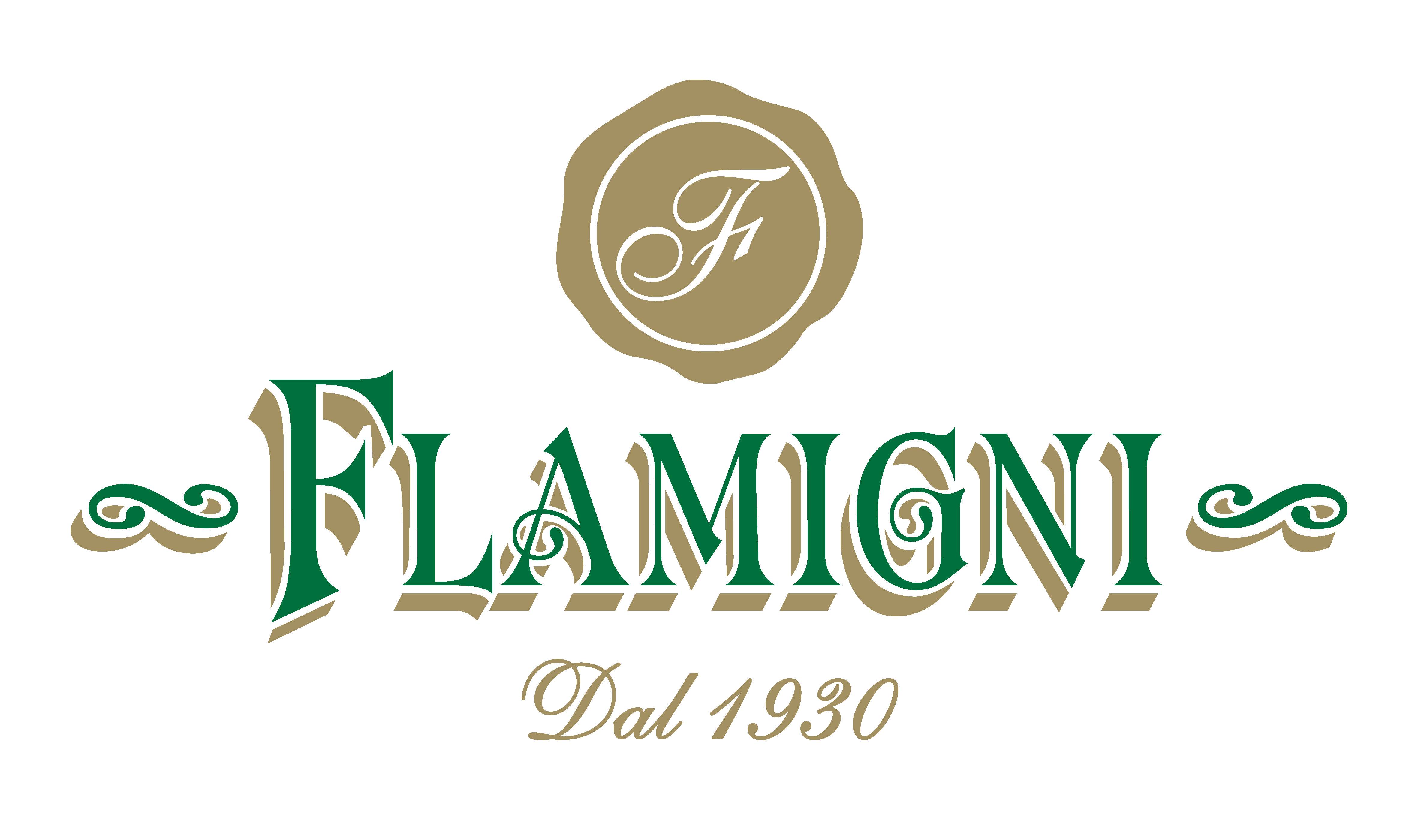 Presidente: Elisa Acanfora Vicepresidente: Silvestra BietolettiRiconfermando, come argomento dell’annualità 2021, la luce, vogliamo innanzitutto concludere un percorso, rimasto interrotto per l’emergenza sanitaria, in cui con varie declinazioni si leggeva il tema della luce quale elemento essenziale di un’opera d’arte, tanto per la sua elaborazione intellettuale, quanto compositivo-formale. Abbiamo pertanto deciso di riproporre un momento di riflessione relativo alle differenti – ma complementari – fasi di tale procedimento creativo, grazie alla conferenza di Quirino Principe dedicata al pensiero di Hans Sedlmayr, storico dell’arte di risonanza internazionale, le cui teorie sulla luce nelle manifestazioni artistiche sono di grande attualità. A questa si aggiunge una conferenza che terrà Roberta Lapucci sul ruolo della luce nell’opera di Caravaggio.Ci collegheremo alle iniziative espositive promosse dalla Fondazione Palazzo Strozzi tramite due conferenze, relative ai temi delle esposizioni che verranno allestite nel corso dell’anno, sostenute dagli organizzatori delle mostre medesime, la prima dedicata all’arte moderna negli Stati Uniti dal 1961 al 2001, che permetterà di leggere attraverso una formidabile selezione dei grandi maestri le vicende artistiche americane dagli inizi della Guerra del Vietnam all’attacco dell’11 settembre, e la seconda esposizione dedicata a Jeff Koons, autore di ironiche sculture neo-pop.Inoltre, durante l’anno ci collegheremo alle celebrazioni dantesche, con una visita guidata da Ulisse Tramonti alla mostra di Forlì, e continueremo l’approfondimento già avviato sulla storia del Lyceum fiorentino, sui personaggi che vi sono passati, e sul ruolo avuto, in particolare, dalla Sezione Arte, grazie alla conferenza di Mara Portoghese sui poco noti fratelli pittori Sanzio e Goffredo Trovarelli.Le nostre proposte proseguono inoltre con le ‘Pillole’ di Arte disponibili online sul nostro sito, che vi invitiamo ancora a frequentare, e lì troverete una serie di approfondimenti mensili destinati a vari temi di attualità, con una particolare attenzione alla conservazione, alla tutela e alla valorizzazione dei beni culturali, mentre un focus specifico rimarrà dedicato alle donne, al loro ruolo e alla loro presenza nel panorama artistico antico e moderno.Elisa AcanforaProgrammaGiovedì 7 gennaio (on line)Marinella Senatore, We Rise by Lifting Others (Ci eleviamo sollevando gli altri)  In collaborazione con la Fondazione Palazzo Strozzi Martedì 12 gennaio (on line)Alessandra Griffo, Wright of Derby e gli Uffizi. Introduzione alla mostra Sabato 16 gennaio (on line)Tesori dalle terre d’Etruria. La collezione dei conti Passerini, Patrizi di Firenze e CortonaIn collaborazione con il Museo Archeologico di FirenzeGiovedì 21 gennaio, ore 18Roberta Lapucci, Il ruolo della luce nella pittura di CaravaggioGiovedì 11 febbraio, ore 18Mara Portoghese, Sanzio e Goffredo Trovarelli. Due fratelli pittori amici del LyceumGiovedì 18 febbraio (on line)L’opera del Maestro Giuliano Vangi per la Corea del Sud: una anticipazione Giovedì 25 febbraio (on line)M. Cristina Guidotti, Il corredo di una ‘balia’ nel palazzo di un faraone Giovedì 4 marzo (on line)Archivio del collezionismo: conversazione con Giancarlo Lo SchiavoGiovedì 18 marzo, ore 18Conversazione sulla mostra American art 1961-2001 Da Andy Warhol a Kara WalkerIn collaborazione con la Fondazione Palazzo Strozzi Sabato 20 marzoVisita alla mostra American art 1961-2001 Da Andy Warhol a Kara Walker a Palazzo StrozziIn collaborazione con la Fondazione Palazzo Strozzi Giovedì 15 aprile, tutta la giornataUlisse Tramonti, Visita alla mostra Dante. La visione dell’arte, ForlìGiovedì 7 ottobre, ore 18Conversazione sulla mostra di Jeff Koons ShineIn collaborazione con la Fondazione Palazzo Strozzi Sabato 9 ottobreVisita alla mostra di Jeff Koons Shine a Palazzo StrozziIn collaborazione con la Fondazione Palazzo Strozzi Giovedì 4 novembre, ore 18Quirino Principe, Hans Sedlmayr: La luce nelle manifestazioni artistichePresidente: Maria Alessandra Scarpato Vicepresidente: Tatjana JaksicLa Sezione Sociale ha, da sempre, una interpretazione ambigua: dedicata alla vita all’interno del Club, ha però anche una connotazione esterna, che non può fare a meno di considerare il contesto, sociale, appunto, che questo periodo ha profondamente segnato. Per questo, due diverse tipologie di eventi caratterizzano le attività della Sezione: una riflessione più collettiva, che guarda al mondo che ci circonda ed una, più leggera. Sono lampi di luce, infatti, quelli che mandano le lame dei coltelli usati in cucina dallo chef Vieri Bista Lungani e dalle superfici dell’algido acciaio inossidabile dei suoi parafernalia! In esclusiva per le Socie e gli Amici del Lyceum, il 15 di ogni mese, la videoregistrazione on line di una ricetta, in cui la qualità delle materie prime si sposerà alla perfezione esecutiva della loro rielaborazione.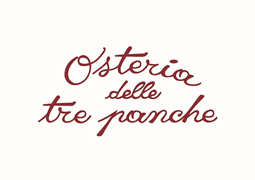 Maria Alessandra ScarpatoVenerdì 15 gennaio (on line)Vieri Bista Lungani, Bagliori gustosi dall’Osteria delle tre panche: prima videoricetta per Socie e Amici del LyceumLunedì 15 febbraio (on line)Vieri Bista Lungani, Bagliori gustosi dall’Osteria delle tre panche: seconda videoricetta per Socie e Amici del LyceumLunedì 15 marzo, ore 18Ginevra Chieffi, La solidarietà al tempo del COVIDLunedì 15 marzo (on line)Vieri Bista Lungani, Bagliori gustosi dall’Osteria delle tre panche: terza videoricetta per Socie e Amici del LyceumGiovedì 15 aprile (on line)Vieri Bista Lungani, Bagliori gustosi dall’Osteria delle tre panche: quarta videoricetta per Socie e Amici del LyceumSabato 15 maggio (on line)Vieri Bista Lungani, Bagliori gustosi dall’Osteria delle tre panche: quinta videoricetta per Socie e Amici del LyceumMartedì 15 giugno (on line)Vieri Bista Lungani, Bagliori gustosi dall’Osteria delle tre panche: sesta videoricetta per Socie e Amici del LyceumMercoledì 15 settembre (on line)Vieri Bista Lungani, Bagliori gustosi dall’Osteria delle tre panche: settima videoricetta per Socie e Amici del LyceumSabato 2 ottobre, tutta la giornataVisita alla Fondazione Giovanni Pratesi (Oratorio dell’antico Spedale Serristori) e Villa di San Cerbone (Figline Valdarno)a cura della socia Gabriella PasqualiVenerdì 15 ottobre (on line)Vieri Bista Lungani, Bagliori gustosi dall’Osteria delle tre panche: ottava videoricetta per Socie e Amici del LyceumLunedì 15 novembre (on line)Vieri Bista Lungani, Bagliori gustosi dall’Osteria delle tre panche: nona videoricetta per Socie e Amici del LyceumSabato 20 novembre, ore 17Giornata Internazionale per i diritti dell’infanziaLuciano Toriello, Proiezione del documentario “La luce dentro” Giovedì 2 dicembre, ore 18FESTA DEGLI AUGURI DI NATALEDal Pan de Toni a MariettaDegustazione nataliziaMercoledì 15 dicembre (on line)Vieri Bista Lungani, Bagliori gustosi dall’Osteria delle tre panche: decima videoricetta per Socie e Amici del LyceumSezione LetteraturaPresidente: Annalisa AdamiVicepresidente: Franca FazziniNel 2021, anno in cui ricorre il settimo centenario dalla morte di Dante, la sezione Letteratura mette al centro della sua programmazione una serie di iniziative dedicate al divino poeta.Per il ciclo di Lecturae Dantis, il primo giorno di ogni mese delle nostre attività sarà pubblicata sul nostro sito la recitazione di un canto della Commedia, interpretato da Riccardo Pratesi, che ha vinto la sfida di conoscerla integralmente a memoria. La sua competenza è così approfondita e interiorizzata che dedicherà anche una conferenza alle conoscenze scientifiche di Dante, quali possono essere evidenziate all’interno delle sue opere. La scelta dei canti non sarà casuale, ma risponderà a un preciso intento; tralasciando volutamente alcuni dei più famosi, condivideremo l’ascolto di quelli che presentano maggiori spunti di attualità.Il mondo di Dante presenta, infatti, grandi affinità con il mondo moderno: l’uomo del suo tempo, nel bene e nel male, è l’uomo di oggi, i problemi di fondo della società sono sempre gli stessi; dunque accogliamo dalla Commedia gli stimoli di confronto e di riflessione, che possono essere chiave di lettura anche del mondo in cui viviamo.È una congiuntura casuale, ma suggestioni dantesche sono evocate anche dal titolo del contributo che offrirà Marco Vichi, parlando della sua esperienza di scrittore, di cui tratterà anche Edoardo Nesi, in relazione al suo ultimo libro, fresco di stampa.Se alla voce di Gabriele Lavia sarà affidata la lettura di un brano per aderire alla Giornata Nazionale della Memoria e dell'Impegno in ricordo delle vittime innocenti delle mafie, a quella di Monica Guerritore sarà affidata la lettura di alcuni passi del suo libro Quello che so di lei: donne prigioniere di amori straordinari, in cui l’autrice, partendo dal suo ruolo di interprete di grandi personaggi teatrali, ripercorre le ultime ore di vita di Giulia Trigona, vittima di femminicidio nel lontano 1911, in un periodo in cui il mondo femminile iniziava a prendere maggiore consapevolezza di sé e del suo ruolo nella società. Sono gli stessi anni in cui il Lyceum ha mosso i primi passi.Ad una figura-chiave della storia della nostra associazione sarà dedicato l’incontro con Laura Barile, che ricorderà vita e opere della poetessa e musicologa Amelia Rosselli, nipote di Amelia Pincherle Rosselli, attivissima in campo sociale e letterario nei primi decenni del Novecento, presidente illustre della Sezione Letteratura del nostro Club. E sempre nel solco della continuità, Anna Borgia ricorderà un personaggio molto amato nella nostra città, don Corso Guicciardini, nipote di Beatrice Pandolfini dei Principi Corsini, fondatrice del Lyceum Club Internazionale di Firenze. Proseguirà anche il ciclo “Luci della ribalta” curato da Roberto Comi, con la proiezione di due film, che integrano e completano la programmazione prevista.Annalisa AdamiProgrammaVenerdì 1 gennaio (on line)VII centenario della scomparsa di Dante AlighieriRiccardo Pratesi, Inferno, canto IMercoledì 27 gennaio, ore 18Giornata della MemoriaCinzia Leone, Ti rubo la vita (Mondadori, 2019)Lunedì 1 febbraio (on line)VII centenario della scomparsa di Dante AlighieriRiccardo Pratesi, Inferno, canto IIIGiovedì 4 febbraio, ore 18 (on line)Monica Guerritore, Letture dal suo ultimo libro Quel che so di lei (Longanesi, 2019)Lunedì 1 marzo (on line)VII centenario della scomparsa di Dante AlighieriRiccardo Pratesi, Inferno, canto XSabato 6 marzo (on line)Vincitore del Premio Strega 2020Edoardo Nesi, Economia sentimentale (La nave di Teseo, 2020)Domenica 21 marzo (on line)Giornata Nazionale della Memoria e dell'Impegno in ricordo delle vittime innocenti delle mafieGabriele Lavia, Letture dedicate alla celebrazione della GiornataDante dì, giovedì 25 marzo, ore 18VII centenario della scomparsa di Dante AlighieriRiccardo Pratesi, Dante e la ScienzaIn collaborazione con la Sezione Scienze e AgricolturaGiovedì 1 aprile (on line)VII centenario della scomparsa di Dante AlighieriRiccardo Pratesi, Inferno, canto XXVISabato 1 maggio (on line)VII centenario della scomparsa di Dante AlighieriRiccardo Pratesi, Purgatorio, canto VIGiovedì 6 maggio, ore 18Anna Borgia, Ricordo di don Corso GuicciardiniLunedì 17 maggio, ore 16.30 Lo sguardo poetico americano. Poeti e compositori dagli Stati Uniti.A cura di Aloma Bardi e Nicole PanizzaNatura e lirismo: «America is a Poem»Nadine Benjamin, soprano; Nicole Panizza, pianoforteMusiche di L. Laitman, A. Copland, L. Zaninelli e S. BarberRelazioni introduttive di Aloma Bardi e Nicole PanizzaIn collaborazione con la Sezione Musica e con ICAMUS – The International Center for American MusicMartedì 1 giugno (on line)VII centenario della scomparsa di Dante AlighieriRiccardo Pratesi, Purgatorio, canto XILunedì 7 giugno, ore 18Cinema e letteraturaVan Gogh-sulla soglia dell’eternità (J. Schnabel, USA, 2018)Mercoledì 1 settembre (on line)VII centenario della scomparsa di Dante AlighieriRiccardo Pratesi, Purgatorio, canto XXVIIIGiovedì 30 settembre, ore 18Cinema e LetteraturaAl di là della vita (M. Scorsese, USA, 1999)Venerdì 1 ottobre (on line)VII centenario della scomparsa di Dante AlighieriRiccardo Pratesi, Paradiso, canto ILunedì 11 ottobre, ore 18Marco Vichi, La scrittura è una selva da esplorareGiovedì 21 ottobre, ore 18VII centenario della scomparsa di Dante AlighieriMichelangelo Gabbrielli, La musica nella CommediaIn collaborazione con la Sezione MusicaGiovedì 28 ottobre, ore 18Marisa Dalla Chiara ed Eleonora Negri, Pensieri e metafore nel Lied: poesia, musica e teorie dell’informazioneLeonardo De Lisi, tenore; Giovanni Del Vecchio, pianoforteMusiche di F. Schubert e R. SchumannIn collaborazione con la Sezione Musica, la Sezione Scienze e Agricoltura, il Conservatorio Statale di Musica “Luigi Cherubini” e gli Amici della Musica di FirenzeLunedì 1 novembre (on line)VII centenario della scomparsa di Dante AlighieriRiccardo Pratesi, Paradiso, canto XIIIGiovedì 11 novembre, ore 18 Laura Barile, Trasposizioni: i due mestieri di Amelia RosselliIn collaborazione con il Circolo Fratelli RosselliMercoledì 1 dicembre (on line)VII centenario della scomparsa di Dante AlighieriRiccardo Pratesi, Paradiso, canto XXXIIIPresidente: Eleonora NegriVicepresidente: Irene Weber FroboeseIl tema della luce, riproposto in modo interdisciplinare nelle attività di questo nuovo anno al Lyceum, coinvolge la Sezione Musica con una valenza metaforica e, auspicabilmente, beneaugurante.Alla luce crepuscolare del Purgatorio e a quella sfolgorante del Paradiso Dante associa competenti osservazioni musicali, che contrappuntano l’ascesa, cornice dopo cornice, alla sommità dell’alta montagna dell’espiazione e amplificano momenti ieratici e contemplativi fra i beati, nei quali la musica si trasfigura in luce e diventa immagine concreta d’inesprimibile gioia senza fine: il musicologo Michelangelo Gabbrielli, con la sapienza e la chiarezza ereditate dal suo maestro, Riccardo Luciani, ci guiderà alla scoperta dei riferimenti musicali nella Commedia, in un’iniziativa partecipe della celebrazione del VII centenario dantesco insieme a quelle messe in atto da altre Sezioni.Michelangelo Gabbrielli avrà anche il compito di inaugurare la nostra stagione, facendoci scoprire i riflessi musicali di un altro grande spirito, suo omonimo, che da Firenze ha spiccato il volo: Michelangelo Buonarroti, il cui genio si esplicò anche in una vasta e qualitativamente alta produzione poetica, in cui ritroviamo le sue riflessioni più intime e una sorta di commento alle sue opere di scultura e di pittura. Il corpus delle Rime michelangiolesche è stato oggetto d’interesse di alcuni fra i massimi musicisti del primo Cinquecento, in intonazioni che ci riveleranno le luci e le ombre dell’animo di questo artista.Avremo l’onore di ospitare per la prima volta l’eminente studioso della musica fiorentina fra Tre e Quattrocento, John Nádas, emerito della University of North Carolina at Chapel Hill, per portarci in un’altra grande stagione culturale della nostra città, attraverso tesori conservati alla Biblioteca Medicea Laurenziana.La luce che ci investe dalle ampie finestre della nostra bella sede in Palazzo Adami Lami, riverberata dalle acque dell’Arno, ci è tanto mancata nella forzata chiusura dello scorso anno e ci regalerà ritrovata gioia tornando nella nostra sala ad ascoltare i giovani, luminosi talenti di Stefano Farulli, Matteo Cimatti, Marco Gaggini e Giulio Potenza, che si alterneranno ad illustri colleghi, che onorano il nostro Lyceum della loro amicizia. Avremo, così, occasione di ascoltare interpreti come Nuccio D’Angelo - che affronterà rispettivamente sulla chitarra moderna pagine per liuto rinascimentale di John Dowland, per liuto o cembalo di Johann Sebastian Bach e per liuto barocco di Sylvius Leopold Weiss – e Gregorio Nardi, che eseguirà un programma, come al solito di grande interesse, con tre Sonate pianistiche del Classicismo e primo Romanticismo viennese.A un illustre Amico del Lyceum, il compositore Riccardo A. Luciani, sarà dedicato un affettuoso ricordo da Giovanna Prestia, Antonello Farulli, Andrea Nannoni, Nuccio D’Angelo, Tiziano Mealli e Jacopo Luciani, dedicatari di lavori cameristici che sono gioielli della musica del nostro tempo: dalla Sonatina chigiana, del 1953, alle due Parodie per violoncello e pianoforte, che al nostro Lyceum ricevettero la prima esecuzione assoluta nel 2012.A Raffaello Ravasio e Samuele Amidei è affidato un omaggio a Mario Castelnuovo-Tedesco nell’anniversario della scomparsa, con un programma per chitarra e pianoforte che spazierà dalla Fantasia op. 145 per questo insolito organico - dedicata ad Andrés Segovia e alla moglie Paquita - a pagine solistiche del compositore, sempre presente nella nostra sede con la sua biblioteca fiorentina, che - grazie al sostegno di Diana e Costanza Castelnuovo-Tedesco e della Fondazione Cassa di Risparmio di Firenze - il Lyceum ha potuto riordinare, inventariare e catalogare in forma digitale.Altri appuntamenti che promettono forti emozioni sono il concerto del Duo Musizieren, formato dalla violoncellista Alice Gabbiani e dalla chitarrista Silvia Tosi - che festeggeranno 11 anni di attività al Lyceum, dove prese avvio il loro sodalizio - o la rivisitazione pianistica del Barocco musicale nel programma di Beatrice Muntoni, che spazia dalle Sonate di Domenico Scarlatti alla quinta Partita in Sol maggiore di Bach, alle monumentali Variazioni op. 24 di Brahms su tema di Händel. Un altro splendido programma ci sarà offerto dalla pianista Jane Camilloni nel giorno della festa della luce e di Santa Lucia, il 13 dicembre, quando la nitida bellezza delle Toccate di Bach, i chiaroscuri beethoveniani della Sonata “la Tempesta” op. 31 n. 2 e le iridescenze cangianti delle Estampes di Debussy ci offriranno una variopinta tavolozza di timbri e di scrittura pianistica.Un’altra festa che ci riguarda da vicino, quella dell’8 marzo dedicata all’universo femminile, sarà celebrata con opere di donne compositrici da Chiara Foletto (che imbraccerà alternativamente il violino e la viola) e dalla pianista Rosaria Pellicanò, che ci faranno ascoltare pagine di Clara Schumann, Germaine Tailleferre, Lili Boulanger e il capolavoro della Sonata per viola e pianoforte di Rebecca Clarke.Si rinnoveranno le collaborazioni con prestigiose istituzioni come gli Amici della Musica di Firenze, il Conservatorio “Luigi Cherubini” di Firenze e ICAMus - the International Center for American Music. Con quest’ultima istituzione sarà realizzata un’iniziativa che porterà nella nostra sala una conferenza-concerto in omaggio alla cultura poetica e musicale statunitense, con liriche di Emily Dickinson e Mary Oliver intonate da compositori come Aaron Copland, Luigi Zaninelli, Samuel Barber e la compositrice Lori Laitman; il progetto, concepito da Aloma Bardi e Nicole Panizza, vedrà quest’ultima prodursi al pianoforte insieme al soprano Nadine Benjamin.Ancora poesia e musica saranno presenti in una prospettiva interdisciplinare (con la collaborazione delle Sezioni Letteratura e Scienze e Agricoltura), nella riflessione che dedicheremo al Lied romantico, con la partecipazione del tenore Leonardo De Lisi e del pianista Giovanni Del Vecchio, che eseguiranno pagine di Schubert e il ciclo Dichterliebe di Schumann.Non ultimo evento di grande richiamo sarà il ritorno del pirotecnico, poetico flamenco da concerto di Juan Lorenzo, per una vertiginosa immersione nella cultura andalusa e nel virtuosismo chitarristico.A tutti coloro che parteciperanno alla realizzazione di questo programma con il loro contributo professionale e umano - a cominciare da Michele Padovano, che si prende cura del nostro pianoforte con passione e profonda competenza - è destinata la più viva gratitudine della Sezione Musica.Eleonora NegriProgrammaLunedì 18 gennaio, ore 18 Michelangelo Gabbrielli, Michelangelo nella musica del suo tempoLunedì 25 gennaio (on line) Ricordo di Klaus FroboeseLunedì 8 febbraio, ore 20.30La guitarra flamencaJuan Lorenzo, chitarra flamencaMusiche di R. Montoya e J. LorenzoLunedì 15 febbraio, ore 18 Leonello Tarabella, Una Stella nel Battistero - Geometrie della Piazza dei Miracoli, Orologio e Calendario Solare. In collaborazione con la Sezione Scienze e AgricolturaLunedì 8 marzo, ore 20.30Luci di festa per le donne nella musicaChiara Foletto, violino e viola; Rosaria Pellicanò, pianoforteMusiche di C. Wieck Schumann, G. Tailleferre, L. Boulanger, R. ClarkeIn collaborazione con Amici della Musica di FirenzeMartedì 16 marzo, ore 18Omaggio a Mario Castelnuovo-TedescoRaffaello Ravasio, chitarra; Samuele Amidei, pianoforteMusiche di M. Castelnuovo-Tedesco, G. Scapecchi e F. MengozziLunedì 26 aprile, ore 19Luminosi talenti musicali Stefano Farulli, violino; Giulio Potenza, pianoforteMusiche di K. Szymanowski, L. Janáček e R. SchumannLunedì 10 maggio, ore 19Luminosi talenti musicali MATTEO CIMATTI, violinoMarco Gaggini, pianoforteMusiche di L. van Beethoven, F. SchubertIn collaborazione con Amici della Musica di FirenzeLunedì 17 maggio, ore 16.30 Lo sguardo poetico americano. Poeti e compositori dagli Stati Uniti.A cura di Aloma Bardi e Nicole PanizzaNatura e lirismo: «America is a Poem»Nadine Benjamin, soprano; Nicole Panizza, pianoforteMusiche di L. Laitman, A. Copland, L. Zaninelli e S. BarberRelazioni introduttive di Aloma Bardi e Nicole PanizzaIn collaborazione con la Sezione Letteratura e ICAMUS – The International Center for American MusicLunedì 24 maggio, ore 18 John Nádas, La musica del primo Quattrocento a Firenze allo specchio di due preziosi testimoniLunedì 14 giugno, ore 18Musica per gli amici: ricordo di Riccardo A. LucianiNuccio D’Angelo, chitarra; Antonello Farulli, viola; Andrea Nannoni e Jacopo Luciani, violoncelli; Giovanna Prestia e Tiziano Mealli, pianoforteMusiche di R. A. LucianiIn collaborazione con Amici della Musica di FirenzeLunedì 27 settembre, ore 19La luce degli anniversari: 10 candeline (+ 1) per un duoDuo Musizieren (Alice Gabbiani, violoncello; Silvia Tosi, chitarra)Musiche di H. Villa-Lobos, E. Granados, M. de Falla, M. Ravel, I. Albéniz, A. PiazzollaIn collaborazione con Amici della Musica di FirenzeLunedì 4 ottobre, ore 18Il Barocco musicale e il pianoforteBeatrice Muntoni, pianoforteMusiche di J. S. Bach, D. Scarlatti, J. BrahmsGiovedì 21 ottobre, ore 18 VII centenario della scomparsa di Dante AlighieriMichelangelo Gabbrielli, La musica nella Commediain collaborazione con la Sezione LetteraturaLunedì 25 ottobre, ore 18 Dal liuto alla chitarra modernaNuccio D’Angelo, chitarraMusiche di J. Dowland, S. L. Weiss, J. S. BachGiovedì 28 ottobre, ore 18 Marisa Dalla Chiara ed Eleonora Negri, Pensieri e metafore nel Lied: poesia, musica e teorie dell’informazioneLeonardo De Lisi, tenore; Giovanni Del Vecchio, pianoforteMusiche di F. Schubert e R. SchumannIn collaborazione con la Sezione Letteratura, la Sezione Scienze e Agricoltura, il Conservatorio Statale di Musica “Luigi Cherubini” e gli Amici della Musica di Firenze Lunedì 29 novembre, ore 18 La calda luce dei grandi interpreti Gregorio Nardi, pianoforteMusiche di C. M. von Weber, L. van Beethoven, F. SchubertLunedì 13 dicembre, ore 18 Festa della luce con la grande musicaJane Camilloni, pianoforteMusiche di J. S. Bach, L. van Beethoven, C. DebussyPresidente: Adelina Spallanzani Vicepresidente: Alessandra Bayon SalazarL’apertura delle attività è dedicata a Nasrin Sotoudeh: all’avvocatessa iraniana, attivista per i diritti umani, che non si è piegata davanti alle intimidazioni e, a costo della propria vita, si è battuta con fermezza contro la pena di morte e per i diritti delle donne, è riservato l’incipit della nostra programmazione.A Narsin Sotoudeh, uscita con un permesso temporaneo, per le sue precarie condizioni di salute, dalla prigione femminile in cui è detenuta da due anni, con accuse di spionaggio e propaganda contro lo Stato, la Città di Firenze ha conferito molto recentemente le Chiavi della Città.A lei, simbolo universale di libertà, che continua a dare la sua testimonianza in difesa dei principi di uguaglianza, democrazia, giustizia, non poteva non andare anche l’omaggio del nostro Club che, da sempre, si pone l’obiettivo della dignità della Donna.Alla luce, emanata dalla figura di Narsin Sotoudeh, segue un’altra metafora nell’esperienza delle architetture di Giancarlo Cauteruccio e nelle istallazioni di Giovanni Menada.La riflessione sugli effetti positivi della luce in ambito medico chiude la prospettiva interdisciplinare delle attività, che culminano con l’incontro coi Lyceum Club di tutto il mondo, nel consueto appuntamento annuale internazionale.Adelina SpallanzaniProgrammaLunedì 1 febbraio, ore 18Sabri Najafi, Troppe ombre e poca luce sul caso Nasrin SotoudehIn collaborazione con il Comitato Pari opportunità-Ordine Avvocati di Firenze Sabato 27 febbraio (on line)Shukri Said, Somalia e la politica di genereLunedì 1 marzo, ore 18Giancarlo Cauteruccio, Fatti di luce per un teatro immaterialeLunedì 19 aprile (on line)On. Sandra Zampa, Il diritto alla salute intellettiva dei giovani durante la pandemia Covid 19: come recuperare ai ragazzi il tempo sottratto. Una prospettiva europeaIn collaborazione con la Sezione Scienze e AgricolturaGiovedì 13 maggio, ore 18Giovanni Menada, Piccoli e grandi scivoli di luce Da martedì 25 maggio a venerdì 28 maggioLisbona, Portogallo, International Central Bureau (BCI), International Association of Lyceum Clubs (IALC) meetings and Cultural DaysLunedì 18 ottobre, ore 18Piergiacomo Calzavara Pinton, Fotodinamica: la luce che cura le malattie cutanee In collaborazione con la Sezione Scienze e AgricolturaPresidente: Maria Teresa Ceccherini GuicciardiniVicepresidente: Maria Luisa Dalla ChiaraLa luce è stata impiegata nel trattamento di diverse patologie sin dall’antichità, ma è solo in tempi recenti che ha raggiunto un livello di evidenze considerevole in Medicina e in Chirurgia, dalla fototerapia nel trattamento dell’ittero neonatale, ai raggi ultravioletti in dermatologia, alla terapia fotodinamica e alla foto rivelazione o photodetection.Esiste, in realtà, un preciso rapporto tra sole e salute. Il sole emana la luce e, senza questa, non esiste la Vita; i raggi solari, inoltre, sono i regolatori della fase fra i vari bioritmi del corpo.Per questo, la radiazione solare è stata considerata uno dei fattori più importanti del clima marino, per la sua attività biologica e climatoterapica. Praticata anche in passato, la terapia con la luce solare si è diffusa largamente all’inizio del XIX e del XX secolo e negli ultimi anni si sono potute studiare approfonditamente le azioni biologiche fornite dai due principali tipi di raggi luminosi, gli infrarossi e gli ultravioletti, di cui i primi sono i responsabili dell’azione riscaldante del corpo, mentre gli ultravioletti, invece, penetrando nella profondità dei tessuti, sono i responsabili dell’azione stimolante dei processi metabolici. Recenti ricerche hanno, inoltre, dimostrato che la luce del sole riduce l’ansia e stimola il tono dell’umore, combattendo la depressione, ma la luce del sole ha effetti benefici anche per chi è in salute, in quanto rivitalizza il sistema endocrino, migliora l’efficienza fisica e mentale, aumenta le capacità muscolari, favorisce la produzione dei globuli rossi, induce un’efficace ossigenazione dei tessuti e facilita, attraverso la traspirazione cutanea, l’eliminazione delle tossine.Alla luce, intesa come elemento indispensabile alla vita, per l’uomo, per gli animali e per le piante, anche nel gioco di parole del titolo del contributo di Stefano Mancuso, sono dedicati alcuni momenti della programmazione, ma altrettanto spazio viene offerto a riflessioni più ardite, nell’ambito della Filosofia della Scienza o della Musica, con la realizzazione sonora di un gigantesco affresco, ispirato al significato religioso, storico e architettonico del Battistero di Pisa, attraverso i riverberi e le risonanze naturali dell'edificio.Chiude il nostro palinsesto la conferenza di Padre Benanti: in un periodo in cui siamo stati costretti a intensificare i nostri rapporti con il mondo digitale, la ricerca del significato etico e antropologico della tecnologia per l'Homo sapiens diventa un’occasione meditativa irrinunciabile Maria Teresa Ceccherini GuicciardiniProgramma Domenica 3 gennaio (on line)Marta Pagnini, Una farfalla che non smette di volare... dalle Olimpiadi al sogno di una carriera, la trasformazione continua di un’atletaMercoledì 6 gennaio (on line)Ricordo di Franco Scaramuzzi, a un anno dalla sua scomparsaProiezione del video di Franco Scaramuzzi Georgofili, 27 anni dopo In collaborazione con l’Accademia dei GeorgofiliLunedì 15 febbraio, ore 18 Leonello Tarabella, Una Stella nel Battistero -  Geometrie della Piazza dei Miracoli, Orologio e Calendario SolareIn collaborazione con la Sezione MusicaLunedì 22 febbraio (on line)Stefano Mancuso, Il pianeta delle pianteDante dì, giovedì 25 marzo, ore 18Riccardo Pratesi, Dante e la ScienzaIn collaborazione con la Sezione LetteraturaLunedì 12 aprile, ore 18Alessandro Trivisonno, Cura, sicurezza e conservazione degli alberi secolari nel nostro paesaggioLunedì 19 aprile, ore 18 (on line)On. Sandra Zampa, Il diritto alla salute intellettiva dei giovani durante la pandemia Covid 19: come recuperare ai ragazzi il tempo sottratto. Una prospettiva europeaIn collaborazione con la Sezione Relazioni InternazionaliLunedì 3 maggio, ore 18Francesca Romana Dani, Come le api sono guidate dai colori della luceLunedì 18 ottobre, ore 18Piergiacomo Calzavara Pinton, Fotodinamica: la luce che cura le malattie cutanee In collaborazione con la Sezione Relazioni InternazionaliGiovedì 28 ottobre, ore 18 Marisa Dalla Chiara ed Eleonora Negri, Pensieri e metafore nel Lied: poesia, musica e teorie dell’informazioneLeonardo De Lisi, tenore; Giovanni Del Vecchio, pianoforteMusiche di F. Schubert e R. SchumannIn collaborazione con la Sezione Letteratura, la Sezione Musica, il Conservatorio Statale di Musica “Luigi Cherubini” e gli Amici della Musica di FirenzeGiovedì 18 novembre, ore 18 Michele Ciliberto, Giordano Bruno e l'infinitoGiovedì 25 novembre, ore 18Padre Paolo Benanti, Intelligenza artificiale: sfida antropologica ed eticaIl Lyceum Club Internazionale di Firenze ha sede in Palazzo Adami Lami, Lungarno Guicciardini 17. E-mail: info@lyceumclubfirenze.it.La Segreteria è aperta nelle date e negli orari delle varie manifestazioni.La quota d’iscrizione per il nuovo anno sociale varrà per tutto l’anno solare 2021, fino a dicembre compreso, ed è di Euro 130,00 per tutti coloro che desiderano partecipare a tutte le manifestazioni, diventando così Soci a tutti gli effetti.Per i nuovi iscritti è gradita la presentazione di una Socia. Benché il Lyceum sia storicamente un Club femminile, è prevista la presenza degli “Amici del Lyceum”, con facoltà di partecipare a tutte le manifestazioni e di frequentare le sale del Club, con una quota associativa di Euro 140,00.Sono Socie sostenitrici/Amici sostenitori coloro che versano una quota associativa di Euro 250,00.Socie Benemerite/Amici Benemeriti coloro che versano la somma di almeno euro 500,00.La presentazione della tessera sociale valida per l'anno in corso permette di usufruire di una speciale riduzione per l'acquisto dei biglietti dei concerti degli Amici della Musica di Firenze.Agli Sponsor è riservata la possibilità di apparire con nome e logo sul programma generale e sull'eventuale materiale informativo per la comunicazione degli eventi sostenuti.WWW.LYCEUMCLUBFIRENZE.IT INFO@LYCEUMCLUBFIRENZE.ITIL PROGRAMMA PUÒ SUBIRE VARIAZIONI IN CASO DI NECESSITÀVenerdì 1 gennaio (on line)Riccardo Pratesi, Inferno, canto IDomenica 3 gennaio (on line)Marta PagniniUna farfalla che non smette di volare... dalle Olimpiadi al sogno di una carriera, la trasformazione continua di un’atletaMartedì 5 gennaio (on line)Daniele Gatti dirige musiche di Beethoven per il festival "Sotto una nuova luce” dal Teatro Massimo di PalermoIntroduzione del Sovrintendente Francesco GiambroneMercoledì 6 gennaio (on line)Ricordo di Franco Scaramuzzi, a un anno dalla sua scomparsaProiezione del video di Franco Scaramuzzi Georgofili, 27 anni dopo Giovedì 7 gennaio (on line)Marinella Senatore, We Rise by Lifting Others (Ci eleviamo sollevando gli altri) Martedì 12 gennaio (on line)Alessandra griffo, Wright of Derby e gli UffiziVenerdì 15 gennaio (on line)Vieri Bista Lungani, Bagliori gustosi dall’Osteria delle tre panche: prima videoricetta per Socie e Amici del LyceumSabato 16 gennaio (on line)Tesori dalle terre d’Etruria. La collezione dei conti Passerini, Patrizi di Firenze e CortonaLunedì 18 gennaio, ore 18 Michelangelo Gabbrielli, Michelangelo nella musica del suo tempoGiovedì 21 gennaio, ore 18Roberta Lapucci, Il ruolo della luce nella pittura di CaravaggioLunedì 25 gennaio (on line) Ricordo di Klaus FroboeseMercoledì 27 gennaio, ore 18Cinzia Leone, Ti rubo la vita (Mondadori, 2019)Lunedì 1 febbraio, ore 18Sabri Najafi, Troppe ombre e poca luce sul caso Nasrin SotoudehLunedì 1 febbraio (on line)Riccardo Pratesi, Inferno, canto IIIGiovedì 4 febbraio, ore 18Monica Guerritore, Letture dal suo ultimo libro Quel che so di lei (Longanesi, 2019)Lunedì 8 febbraio, ore 20.30La guitarra flamencaJuan Lorenzo, chitarra flamencaMusiche di R. Montoya e J. LorenzoGiovedì 11 febbraio, ore 18Mara Portoghese, Sanzio e Goffredo Trovarelli. Due fratelli pittori amici del LyceumLunedì 15 febbraio, ore 18 Leonello Tarabella, Una Stella nel Battistero - Geometrie della Piazza dei Miracoli, Orologio e Calendario SolareLunedì 15 febbraio (on line)Vieri Bista Lungani, Bagliori gustosi dall’Osteria delle tre panche: seconda videoricetta per Socie e Amici del LyceumGiovedì 18 febbraio (on line)L’opera del Maestro Giuliano Vangi per la Corea del Sud: una anticipazione Lunedì 22 febbraio (on line)Stefano Mancuso, Il pianeta delle pianteGiovedì 25 febbraio (on line)M. Cristina Guidotti, Il corredo di una ‘balia’ nel palazzo di un faraoneSabato 27 febbraio (on line)Shukri Said, Somalia e la politica di genereLunedì 1 marzo, ore 18Giancarlo Cauteruccio, Fatti di luce per un teatro immaterialeLunedì 1 marzo (on line)Riccardo Pratesi, Inferno, canto XGiovedì 4 marzo (on line)Archivio del collezionismo: conversazione con Giancarlo Lo Schiavo Sabato 6 marzo (on line)Vincitore del Premio Strega 2020Edoardo Nesi, Economia sentimentale (La nave di Teseo, 2020)Lunedì 8 marzo, ore 20.30Luci di festa per le donne nella musicaChiara Foletto, violino e viola; Rosaria Pellicanò, pianoforteMusiche di C. Wieck Schumann, G. Tailleferre, L. Boulanger, R. Clarke Lunedì 15 marzo, ore 18Ginevra Chieffi, La solidarietà al tempo del COVIDLunedì 15 marzo (on line)Vieri Bista Lungani, Bagliori gustosi dall’Osteria delle tre panche: terza videoricetta per Socie e Amici del LyceumMartedì 16 marzo, ore 18Omaggio a Mario Castelnuovo-TedescoRaffaello Ravasio, chitarra; Samuele Amidei, pianoforteMusiche di M. Castelnuovo-Tedesco, G. Scapecchi e F. MengozziGiovedì 18 marzo, ore 18Conversazione sulla mostra American art 1961-2001 Da Andy Warhol a Kara WalkerSabato 20 marzoVisita alla mostra American art 1961-2001 Da Andy Warhol a Kara Walker a Palazzo StrozziDomenica 21 marzo (on line)Giornata Nazionale della Memoria e dell'Impegno in ricordo delle vittime innocenti delle mafieGabriele Lavia, Letture dedicate alla celebrazione della GiornataLunedì 22 marzo, ore 18ASSEMBLEA DELLE SOCIEGiovedì 25 marzo, ore 18Riccardo Pratesi, Dante e la ScienzaGiovedì 1 aprile (on line)Riccardo Pratesi, Inferno, canto XXVILunedì 12 aprile, ore 18Alessandro Trivisonno, Cura, sicurezza e conservazione degli alberi secolari nel nostro paesaggioGiovedì 15 aprile, tutta la giornataUlisse Tramonti, Visita alla mostra Dante. La visione dell’arte, ForlìGiovedì 15 aprile (on line)Vieri Bista Lungani, Bagliori gustosi dall’Osteria delle tre panche: quarta videoricetta per Socie e Amici del LyceumLunedì 19 aprile (on line)On. Sandra Zampa, Il diritto alla salute intellettiva dei giovani durante la pandemia Covid 19: come recuperare ai ragazzi il tempo sottratto. Una prospettiva europeaLunedì 26 aprile, ore 19Luminosi talenti musicali Stefano Farulli, violino; Giulio Potenza, pianoforteMusiche di K. Szymanowski, L. Janáček e R. SchumannSabato 1 maggio (on line)Riccardo Pratesi, Purgatorio, canto VILunedì 3 maggio, ore 18Francesca Romana Dani, Come le api sono guidate dai colori della luceGiovedì 6 maggio, ore 18Anna Borgia, Ricordo di don Corso GuicciardiniLunedì 10 maggio, ore 19Luminosi talenti musicali Matteo Cimatti, violino; Marco Gaggini, pianoforteMusiche di L. van Beethoven, F. SchubertGiovedì 13 maggio, ore 18Giovanni Menada, Piccoli e grandi scivoli di luce Sabato 15 maggio (on line)Vieri Bista Lungani, Bagliori gustosi dall’Osteria delle tre panche: quinta videoricetta per Socie e Amici del LyceumLunedì 17 maggio, ore 16.30 Lo sguardo poetico americano. Poeti e compositori dagli Stati Uniti.A cura di Aloma Bardi e Nicole PanizzaNatura e lirismo: «America is a Poem»Nadine Benjamin, soprano; Nicole Panizza, pianoforteMusiche di L. Laitman, A. Copland, L. Zaninelli e S. BarberRelazioni introduttive di Aloma Bardi e Nicole PanizzaLunedì 24 maggio, ore 18 John Nádas, La musica del primo Quattrocento a Firenze allo specchio di due preziosi testimoniDa martedì 25 maggio a venerdì 28 maggioLisbona, Portogallo, International Central Bureau (BCI), International Association of Lyceum Clubs (IALC) meetings and Cultural DaysMartedì 1 giugno (on line)Riccardo Pratesi, Purgatorio, canto XILunedì 7 giugno, ore 18Van Gogh-sulla soglia dell’eternità (J. Schnabel, USA, 2018)Lunedì 14 giugno, ore 18Musica per gli amici: ricordo di Riccardo A. LucianiNuccio D’Angelo, chitarra; Antonello Farulli, viola; Andrea Nannoni e Jacopo Luciani, violoncelli; Giovanna Prestia e Tiziano Mealli, pianoforteMusiche di R. A. LucianiMartedì 15 giugno (on line)Vieri Bista Lungani, Bagliori gustosi dall’Osteria delle tre panche: sesta videoricetta per Socie e Amici del LyceumMercoledì 1 settembre (on line)Riccardo Pratesi, Purgatorio, canto XXVIIIMercoledì 15 settembre (on line)Vieri Bista Lungani, Bagliori gustosi dall’Osteria delle tre panche: settima videoricetta per Socie e Amici del LyceumLunedì 27 settembre, ore 19La luce degli anniversari: 10 candeline (+ 1) per un duoDuo Musizieren (Alice Gabbiani, violoncello; Silvia Tosi, chitarra)Musiche di H. Villa-Lobos, E. Granados, M. de Falla, M. Ravel, I. Albéniz, A. PiazzollaGiovedì 30 settembre, ore 18Al di là della vita (M. Scorsese, USA, 1999)Venerdì 1 ottobre (on line)Riccardo Pratesi, Paradiso, canto ISabato 2 ottobre, tutta la giornataVisita alla Fondazione Giovanni Pratesi (Oratorio dell’antico Spedale Serristori) e Villa di San Cerbone (Figline Valdarno)Lunedì 4 ottobre, ore 18Il Barocco musicale e il pianoforteBeatrice Muntoni, pianoforteMusiche di J. S. Bach, D. Scarlatti, J. BrahmsGiovedì 7 ottobre, ore 18Conversazione sulla mostra Shine di Jeff KoonsSabato 9 ottobreVisita alla mostra di Jeff Koons Shine a Palazzo StrozziLunedì 11 ottobre, ore 18Marco Vichi, La scrittura è una selva da esplorareVenerdì 15 ottobre (on line)Vieri Bista Lungani, Bagliori gustosi dall’Osteria delle tre panche: ottava videoricetta per Socie e Amici del LyceumLunedì 18 ottobre, ore 18Piergiacomo Calzavara Pinton, Fotodinamica: la luce che cura le malattie cutanee Giovedì 21 ottobre, ore 18Michelangelo Gabbrielli, La musica nella Commedia di DanteLunedì 25 ottobre, ore 18 Dal liuto alla chitarra modernaNuccio D’Angelo, chitarraMusiche di J. Dowland, S. L. Weiss, J. S. BachGiovedì 28 ottobre, ore 18Marisa Dalla Chiara ed Eleonora Negri, Pensieri e metafore nel Lied: poesia, musica e teorie dell’informazioneLeonardo De Lisi, tenore; Giovanni Del Vecchio, pianoforteMusiche di F. Schubert e R. SchumannLunedì 1 novembre (on line)Riccardo Pratesi, Paradiso, canto XIIIGiovedì 4 novembre, ore 18Quirino Principe, Hans Sedlmayr: La luce nelle manifestazioni artisticheGiovedì 11 novembre, ore 18 Laura Barile, Trasposizioni: i due mestieri di Amelia RosselliLunedì 15 novembre (on line)Vieri Bista Lungani, Bagliori gustosi dall’Osteria delle tre panche: nona videoricetta per Socie e Amici del LyceumGiovedì 18 novembre, ore 18 Michele Ciliberto, Giordano Bruno e l'infinitoSabato 20 novembre, ore 17Giornata Internazionale per i diritti dell’infanziaLuciano Toriello, Proiezione del documentario “La luce dentro” Giovedì 25 novembre, ore 18Padre Paolo Benanti Intelligenza artificiale: sfida antropologica ed eticaLunedì 29 novembre, ore 18 La calda luce dei grandi interpreti Gregorio Nardi, pianoforteMusiche di C. M. von Weber, L. van Beethoven, F. SchubertMercoledì 1 dicembre (on line)Riccardo Pratesi, Paradiso, canto XXXIIIGiovedì 2 dicembre, ore 18FESTA DEGLI AUGURI DI NATALEDal Pan de Toni a MariettaDegustazione nataliziaLunedì 13 dicembre, ore 18 Festa della luce con la grande musicaJane Camilloni, pianoforteMusiche di J. S. Bach, L. van Beethoven, C. DebussyMercoledì 15 dicembre (on line)Vieri Bista Lungani, Bagliori gustosi dall’Osteria delle tre panche: decima videoricetta per Socie e Amici del LyceumTutte le iniziative sono sostenute da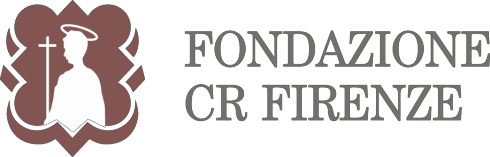 				Con il patrocinio di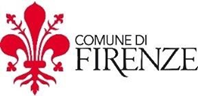 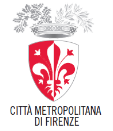 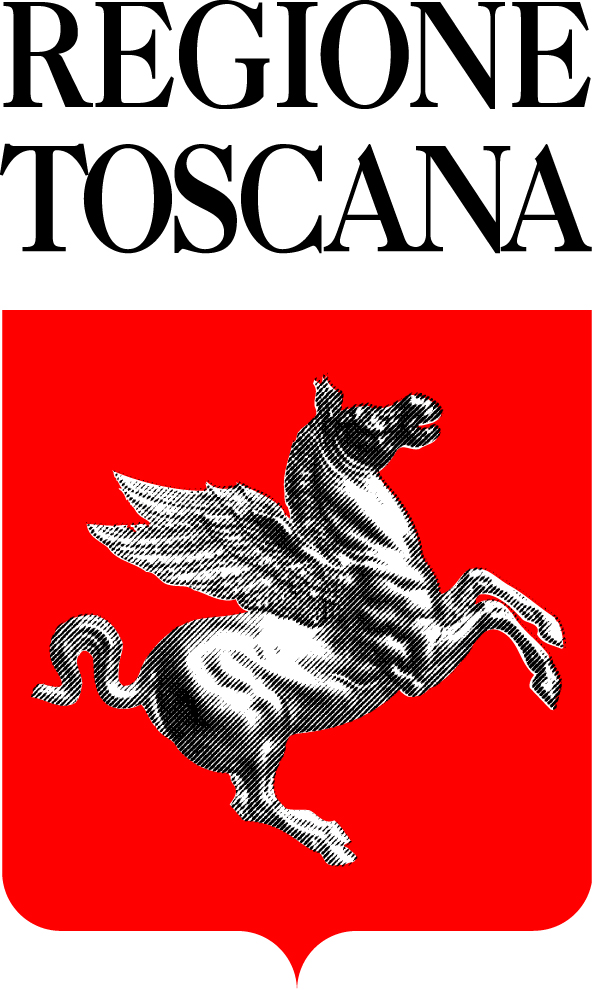 Ufficio Stampa a cura di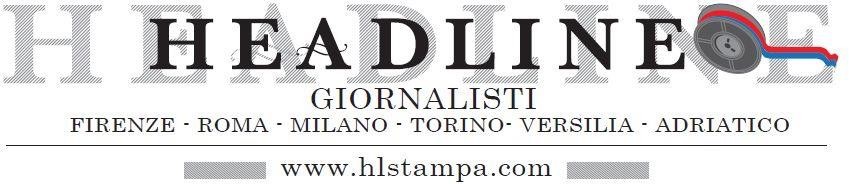 ____________________________________________________________Il Diana Park Hotel è pronto ad accogliere gli Ospiti del Lyceum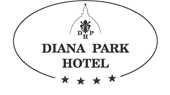 Via G. Pascoli, 10 – 50129 Firenze (FI)Tel.: +39 055.575788  Fax: +39 055.580930Mail: info@dianaparkhotel.itIl Lyceum Club Internazionale di Firenze affida l’accordatura e l’assistenza tecnica del suo pianoforte aMICHELE PADOVANO055 224572 – 335 5949297__________________________________________________Il Lyceum è assicurato con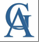 Giglio Assoservice S.r.l.Via C. Lombroso 6/17 P.I. 062547004 Telefono 055/452303 Fax 055/4564108 A Mail: giglioassoservice@gmail.comPagina facebook :facebook.com\giglioassoserviceunipolsaiassicurazioni blog: www.giglioassoservice.comL’assistenza tecnica è curata da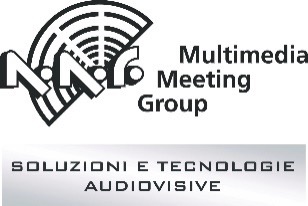 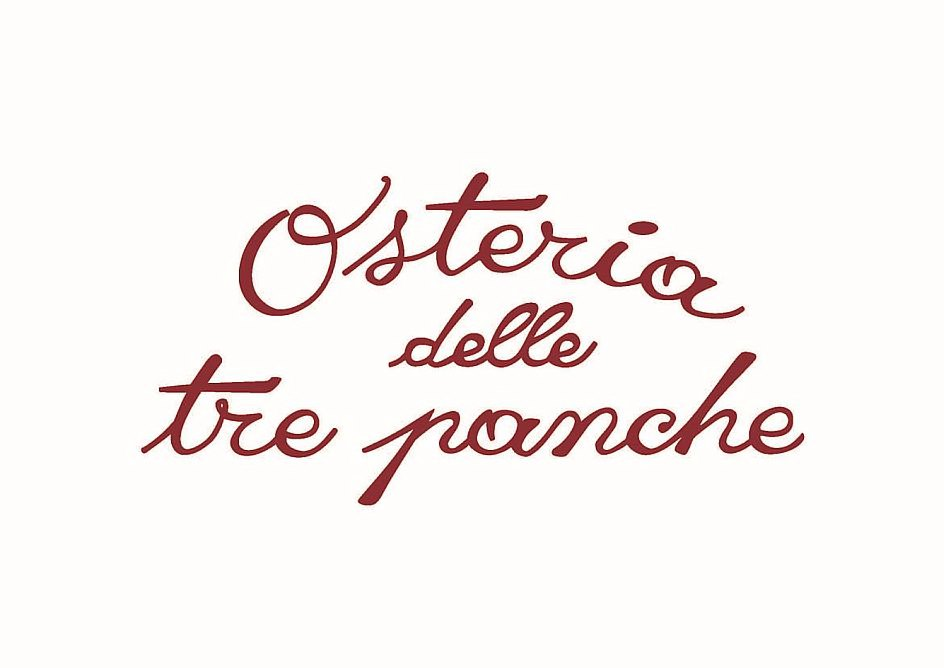 La luce di Firenze sul MondoPag. 4SEZIONE ARTE6SEZIONE ATTIVITÀ SOCIALI10SEZIONE LETTERATURA12SEZIONE MUSICA17SEZIONE RAPPORTI INTERNAZIONALI24SEZIONE SCIENZE E AGRICOLTURA26INFORMAZIONI29CALENDARIO30